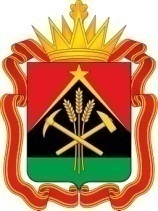 РАСПОРЯЖЕНИЕГУБЕРНАТОРА КЕМЕРОВСКОЙ ОБЛАСТИ - КУЗБАССАО внесении изменений в распоряжение Губернатора Кемеровской области – Кузбасса от  14.03.2020 № 21-рг «О введении режима «Повышенная готовность» на территории Кемеровской области – Кузбасса и мерах по противодействию распространению новой коронавирусной инфекции (COVID-19)»В связи с ухудшением ситуации в мире по распространению  новой коронавирусной инфекции (COVID-19) и усилением ограничительных мероприятий: 	1. Внести в распоряжение Губернатора Кемеровской области – Кузбасса от 14.03.2020 № 21-рг «О введении режима «Повышенная готовность» на территории Кемеровской области – Кузбасса и мерах по противодействию распространению новой коронавирусной инфекции (COVID-19)» (в редакции распоряжений Губернатора Кемеровской области – Кузбасса от 19.03.2020 №23-рг, от 26.03.2020 №28-рг, от 27.03.2020 №29-рг, от 31.03.2020 №32-рг) изменения, изложив его в новой редакции согласно приложению к настоящему распоряжению.2. Настоящее распоряжение подлежит опубликованию на сайте «Электронный бюллетень Правительства Кемеровской области - Кузбасса».3. Контроль за исполнением настоящего распоряжения оставляю за собой.4.  Настоящее распоряжение вступает в силу со дня подписания.                ГубернаторКемеровской области – Кузбасса                                                  С.Е. Цивилевг.Кемерово3 апреля 2020 г. № 34-ргПриложениек распоряжению ГубернатораКемеровской области – Кузбасса                                                                             от 3 апреля 2020 г. № 34-ргО введении режима «Повышенная готовность» на территории Кемеровской области - Кузбасса и мерах по противодействию распространению новой коронавирусной инфекции (COVID-19)В соответствии с подпунктом «б» пункта 6 статьи 4.1 Федерального закона от 21.12.94 № 68-ФЗ «О защите населения и территорий от чрезвычайных ситуаций природного и техногенного характера», в целях реализации протокола заседания оперативного штаба по предупреждению завоза и распространения новой коронавирусной инфекции на территории Российской Федерации от 13.03.2020 № 11, постановлений Главного государственного санитарного врача Российской Федерации от 02.03.2020                  № 5 «О дополнительных мерах по снижению рисков завоза и распространения новой коронавирусной инфекции (2019-nCoV)», от 30.03.2020 №9 «О дополнительных мерах по недопущению распространения COVID-2019»,  на основании постановлений Главного государственного санитарного врача Кемеровской области от 14.03.2020 № 6 «О мероприятиях по предотвращению распространения новой коронавирусной инфекции (COVID-19) в Кемеровской области – Кузбассе» и от 26.03.2020 № 8 «Об усилении ограничительных мероприятий по предотвращению распространения новой коронавирусной инфекции (COVID-19) в Кемеровской области – Кузбассе»:1. Ввести с 16.03.2020 на территории Кемеровской области – Кузбасса режим функционирования для органов управления и сил единой государственной системы предупреждения и ликвидации чрезвычайных ситуаций «Повышенная готовность».2. Запретить проведение на территории Кемеровской области – Кузбасса спортивных, зрелищных, публичных и иных массовых мероприятий.3. Приостановить:3.1. Деятельность ночных клубов (дискотек), досуговых заведений и иных аналогичных объектов, музеев, кинотеатров (кинозалов), детских игровых комнат и детских развлекательных центров, зрелищных, культурных, физкультурных, спортивных, выставочных, просветительских, рекламных и иных развлекательных мероприятий.3.2. Деятельность горнолыжных комплексов, расположенных на территории Кемеровской области – Кузбасса, в связи с чем:3.2.1. Главам муниципальных районов, муниципальных округов, городских округов, на территориях которых расположены горнолыжные комплексы, не позднее  28.03.2020 оповестить всех собственников объектов, относящихся к деятельности горнолыжных комплексов, о приостановлении деятельности до особого распоряжения. 3.2.2. С 27.03.2020 собственникам средств коллективных размещений, относящихся к деятельности горнолыжных комплексов, прекратить бронирование мест в них, оповестить клиентов, ранее забронировавших проживание, о приостановлении деятельности и отменить ранее забронированное проживание.3.2.3. С 30.03.2020 юридическим лицам и индивидуальным предпринимателям приостановить оказание услуг в сфере туризма на территориях горнолыжных комплексов.	3.3. Работу кружков и секций, проведение иных досуговых мероприятий в организациях социального обслуживания населения, а также работу учреждений библиотечной сети и учреждений культурно-досугового типа.	3.4. Предоставление государственных и иных услуг в помещениях многофункциональных центров предоставления государственных услуг на территории Кемеровской области – Кузбасса, за исключением услуг, предоставление которых может осуществляться исключительно в помещениях указанных центров, при условии обеспечения предварительной записи граждан. Перечень услуг размещается на сайте                                             ГАУ КО «УМФЦ по Кемеровской области» (https://umfc42.ru).Предварительная запись на прием и выдачу документов, связанных с предоставлением услуг, указанных в абзаце первом настоящего пункта, а также консультирование осуществляется по телефону «горячей линии»                   ГАУ КО «УМФЦ по Кемеровской области» 8-800-250-63-33.	3.5. С 28.03.2020 до 01.06.2020 бронирование мест, прием и размещение граждан в санаторно-курортных организациях (санаториях), санаторно-оздоровительных детских лагерях круглогодичного действия, за исключением лиц, находящихся в служебных командировках или служебных поездках.	В отношении лиц, уже проживающих в указанных организациях:	обеспечить условия для их самоизоляции и проведение необходимых санитарно-эпидемиологических мероприятий до окончания срока их проживания без возможности его продления;	организовать их питание непосредственно в зданиях проживания данных лиц в соответствии с разъяснениями Роспотребнадзора.3.6. С 31.03.2020 по 12.04.2020:деятельность ресторанов, кафе, столовых, буфетов, закусочных и иных организаций общественного питания, за исключением оказания услуг общественного питания с обслуживанием на вынос и доставкой заказов;работу объектов розничной торговли, за исключением объектов, указанных в перечне организаций (индивидуальных предпринимателей), на которые не распространяется действие Указа Президента Российской Федерации от 02.04.2020 № 239 «О мерах по обеспечению санитарно-эпидемиологического благополучия населения на территории Российской Федерации в связи с распространением новой коронавирусной инфекции (COVID-19)», утвержденном Правительством Кемеровской области – Кузбасса, а также объектов розничной торговли в части реализации продовольственных товаров и (или) непродовольственных товаров первой необходимости, указанных в рекомендуемом перечне непродовольственных товаров первой необходимости, утвержденном распоряжением Правительства Российской Федерации от 27.03.2020 № 762-р, продажи товаров дистанционным способом, в том числе с условием доставки; работу торгово-развлекательных центров,  за исключением находящихся в них аптек и  аптечных пунктов, специализированных салонов оптики, объектов розничной торговли, в которых осуществляется заключение договоров на оказание услуг связи и реализация связанных с данными услугами средств связи (в том числе мобильных телефонов, планшетов), а также объектов розничной торговли в части реализации продовольственных товаров и (или) непродовольственных товаров первой необходимости, указанных в рекомендуемом перечне непродовольственных товаров первой необходимости, утвержденном распоряжением Правительства Российской Федерации от 27.03.2020 № 762-р, продажи товаров дистанционным способом, в том числе с условием доставки; 	работу салонов красоты, косметических, СПА-салонов, массажных салонов, соляриев, бань, саун и иных объектов, в которых оказываются подобные услуги, предусматривающие очное присутствие гражданина.3.7. Запись на плановую госпитализацию пациентов в медицинские организации стационарного типа, за исключением пациентов с заболеваниями, включенными в перечень социально значимых заболеваний и перечень заболеваний, представляющих опасность для окружающих, утвержденные постановлением Правительства Российской Федерации от 01.12.2004 № 715 «Об утверждении перечня социально значимых заболеваний и перечня заболеваний, представляющих опасность для окружающих», пациентов с заболеваниями и состояниями, при которых отсрочка оказания медицинской помощи на определенное время может повлечь ухудшение их состояния, угрозу жизни и здоровью.3.8. Посещение пациентами многопрофильных амбулаторно-поликлинических медицинских организаций в плановом порядке, за исключением пациентов с заболеваниями и состояниями, при которых отсрочка оказания медицинской помощи на определенное время может повлечь ухудшение состояния, угрозу их жизни и здоровью, включая острые заболевания, травмы, обострения (декомпенсации) хронических заболеваний.3.9. Плановую диспансеризацию и плановые профилактические осмотры населения.3.10. Плановую иммунизацию подлежащего в рамках национального календаря профилактических прививок и календаря профилактических прививок по эпидемическим показаниям (за исключением иммунизации в эпидемических очагах) взрослого населения до стабилизации эпидемиологической ситуации.3.11. С 31.03.2020 по 12.04.2020 оказание стоматологических услуг, за исключением заболеваний и состояний, требующих оказания стоматологической помощи в экстренной или неотложной форме.4. Рекомендовать гражданам, проживающим в Кемеровской области – Кузбассе:4.1. Воздержаться от посещения религиозных объектов.	4.2. Воздержаться от посещения парков, скверов, иных мест культуры и отдыха, детских площадок.4.3. Соблюдать дистанцию до других граждан 1,5 метра (социальное дистанцирование), в том числе в общественных местах и общественном транспорте, за исключением случаев оказания услуг по перевозке пассажиров и багажа легковым такси. 4.4. Не покидать места проживания (пребывания), за исключением случаев обращения за экстренной (неотложной) медицинской помощью и случаев иной прямой угрозы жизни и здоровью, случаев следования к месту (от места) осуществления деятельности (в том числе работы), осуществления деятельности, связанной с передвижением по территории Кемеровской области – Кузбасса, в случае если такое передвижение непосредственно связано с осуществлением деятельности, которая не приостановлена (в том числе оказанием транспортных услуг и услуг доставки), а также следования к ближайшему месту приобретения товаров, работ, услуг, выгула домашних животных на расстоянии, не превышающем 100 метров от места проживания (пребывания), выноса отходов до ближайшего места накопления отходов. Ограничения, установленные настоящим подпунктом, не распространяются на случаи оказания медицинской помощи, деятельность правоохранительных органов, органов по делам гражданской обороны и чрезвычайным ситуациям и подведомственных им организаций, органов по надзору в сфере защиты прав потребителей и благополучия человека, иных органов в части действий, непосредственно направленных на защиту жизни, здоровья и иных прав и свобод граждан, в том числе противодействие преступности, охрану общественного порядка, собственности и обеспечение общественной безопасности, деятельность иных органов государственной власти и органов местного самоуправления. 4.5. Передвижение несовершеннолетних осуществлять только в сопровождении родителей или иных законных представителей.5. Исполнительным органам государственной власти Кемеровской области – Кузбасса, юридическим лицам и индивидуальным предпринимателям, а также иным лицам, деятельность которых связана с совместным пребыванием граждан, обеспечить соблюдение гражданами (в том числе работниками) социального дистанцирования, в том числе путем нанесения специальной разметки и установления специального режима допуска и нахождения в зданиях, строениях, сооружениях (помещениях в них), на соответствующей территории (включая прилегающую территорию).6. Рекомендовать соблюдать режим изоляции в домашних условиях  (далее также – самоизоляция) гражданам в возрасте старше 65 лет, а также гражданам, имеющим заболевания, указанные в приложении к настоящему распоряжению. Режим самоизоляции должен быть обеспечен по месту проживания указанных лиц либо в иных помещениях. Режим изоляции в домашних условиях может не применяться к руководителям и сотрудникам предприятий, организаций, учреждений и органов власти, чье нахождение на рабочем месте является критически важным для обеспечения их функционирования, работникам здравоохранения, а также к гражданам, определенным решением Оперативного штаба по предупреждению завоза и распространения новой коронавирусной инфекции (COVID-19) в  Кемеровской области – Кузбассе.7. Гражданам, прибывшим на территорию Российской Федерации:  7.1. Незамедлительно сообщать о своем возвращении в Российскую Федерацию, месте, датах пребывания за рубежом, контактную информацию, включая сведения о месте регистрации и месте фактического пребывания,  по номерам телефонов 8-800-201-25-22; 112; 115 и электронной почте                        CoVID-kemerovo@yandex.ru. 7.2. Проинформировать медицинскую организацию по месту прикрепления полиса обязательного медицинского страхования (добровольного медицинского страхования) о прибытии на территорию Российской Федерации.7.3. В случае появления любого ухудшения состояния здоровья (повышенная температура тела, кашель и др.) незамедлительно обращаться за медицинской помощью на дому с вызовом медицинского работника без посещения   медицинских организаций и сообщить по номерам телефонов  8-800-201-25-22;  112; 115 и электронной почте CoVID-kemerovo@yandex.ru.7.4. Обеспечить  изоляцию в домашних условиях (нахождение в изолированном помещении, позволяющем исключить контакты  с членами семьи и иными лицами, не подвергнутыми изоляции)   продолжительностью 14 календарных дней со дня прибытия.8. Гражданам, прибывшим на территорию Кемеровской области – Кузбасса из других субъектов Российской Федерации:8.1. Сообщать о своем прибытии в Кемеровскую область – Кузбасс из другого субъекта Российской Федерации, месте, датах пребывания, контактную информацию по номерам телефонов   8-800-201-25-22;  112; 115 и электронной почте CoVID-kemerovo@yandex.ru. 8.2. При появлении первых респираторных симптомов незамедлительно обратиться за медицинской помощью с вызовом медицинского работника без посещения медицинских организаций и сообщить по номерам телефонов  8-800-201-25-22;  112; 115 и электронной почте CoVID-kemerovo@yandex.ru.9.  Рекомендовать гражданам, прибывшим на территорию Кемеровской области – Кузбасса из других субъектов Российской Федерации, обеспечить  самоизоляцию в месте жительства или месте пребывания (нахождение в изолированном помещении, позволяющем исключить контакты  с иными лицами, не подвергнутыми изоляции)   продолжительностью 14 календарных дней со дня прибытия.10. Рекомендовать работодателям, осуществляющим деятельность на территории Кемеровской области – Кузбасса:10.1. Воздержаться от направления своих работников в служебные командировки на территории иностранных государств, от проведения мероприятий с участием иностранных граждан, а также от принятия участия в таких мероприятиях.10.2. При поступлении запроса Управления Федеральной службы по надзору в сфере защиты прав потребителей и благополучия человека по Кемеровской области незамедлительно представлять информацию обо всех контактах работника, заболевшего новой коронавирусной инфекцией, в связи с исполнением им трудовых функций.10.3. Обеспечить внедрение дистанционных способов проведения собраний, совещаний и иных подобных мероприятий с использованием сетей связи общего пользования.10.4. Оказывать работникам содействие в обеспечении соблюдения режима самоизоляции на дому.10.5. Перевести граждан, обязанных соблюдать режим изоляции в домашних условиях в соответствии с абзацем первым пункта 6 настоящего распоряжения, с их согласия на дистанционный режим работы или предоставить им ежегодный оплачиваемый отпуск.10.6. Организовать доставку сотрудников на место работы, исключая использование общественного транспорта, с последующей дезинфекцией транспорта, посредством которого осуществляется доставка.10.7. Организовать места приема пищи и доставку горячего питания для сотрудников с последующей дезинфекцией мест приема пищи, обеспечив введение усиленного противоэпидемического режима (усиленный дезинфекционный режим по режиму вирусных инфекций, масочный режим, УФ-обеззараживание воздуха) в соответствии с Рекомендациями по проведению профилактических и дезинфекционных мероприятий по предупреждению распространения новой коронавирусной инфекции в организациях общественного питания и пищеблоках образовательных организаций (письмо Федеральной службы по надзору в сфере защиты прав потребителей и благополучия человека № 02/2230-2020-32 от 14.02.2020 «О проведении профилактических и дезинфекционных мероприятий в организациях общественного питания»).10.8. Организовать ежедневный медицинский осмотр и измерение температуры тела работников, при выявлении у работников признаков острых респираторных вирусных инфекций обеспечить их сопровождение в медицинские учреждения. При необходимости оказания работникам экстренной медицинской помощи осуществлять вызов медицинского работника к нему без посещения медицинских организаций, расположенных в муниципальных образованиях Кемеровской области - Кузбасса.10.9. Предусмотреть в специальном журнале ежедневное ведение списков сотрудников, прошедших медицинский осмотр, с указанием результата осмотра.10.10. Организовать штабы, курирующие ведение непрерывных и неотложных работ, вне общественных мест в нежилых помещениях, оборудованных отдельных входом.10.11. Обеспечить дезинфекцию служебных помещений, прилегающей территории, мест временного проживания работников.11. Юридическим лицам и индивидуальным предпринимателям:11.1. Осуществляющим деятельность в местах массового скопления людей и деятельность по перевозке пассажиров всеми видами транспорта, обеспечить: ежедневное проведение мероприятий по дезинфекции, в том числе проводить текущую дезинфекцию химическими дезинфицирующими средствами, разрешенными к применению при вирусных инфекциях, гигиеническую обработку рук, обеззараживание и очистку воздуха с применением технологий, прошедших оценку соответствия и разрешенных к применению, в том числе ультрафиолетовое облучение и проветривание помещений;контроль за обязательным использованием средств индивидуальной защиты органов дыхания (маски, респираторы) персоналом транспортных средств (автобусы и другие виды общественного транспорта) и других мест с массовым пребыванием людей.11.2. Осуществляющим деятельность на объектах, в составе которых есть бассейны, фитнес-центры (фитнес-залы) и другие объекты физической культуры и спорта, прекратить прием посетителей на указанных объектах физической культуры и спорта.12. Образовательным организациям, осуществляющим образовательную  деятельность на территории Кемеровской области – Кузбасса:	12.1. Рекомендовать организовать работу  образовательных организаций в режиме нахождения детей и педагогов в условиях домашней самоизоляции (дистанционное обучение) с учетом рекомендаций Министерства просвещения Российской Федерации и Министерства образования и науки Кузбасса.	Определить список работающих из числа педагогов и сотрудников образовательных организаций, необходимых для обеспечения общеобразовательных организаций и организаций среднего профессионального образования в режиме дистанционного обучения и дежурных групп дошкольных образовательных учреждений.12.2. Усилить санитарно-противоэпидемические и профилактические мероприятия в образовательных учреждениях, осуществляющих образовательную деятельность на территории Кемеровской области – Кузбасса.  12.3. Осуществлять мероприятия по выявлению обучающихся с признаками инфекционного заболевания (повышенная температура тела, кашель и др.) и временно отстранять от учебного процесса с целью медицинского наблюдения.12.4. Проводить текущую дезинфекцию химическими дезинфицирующими средствами, разрешенными к применению при вирусных инфекциях, гигиеническую обработку рук, обеззараживание и очистку воздуха с применением технологий, прошедших оценку соответствия и разрешенных к применению, в том числе ультрафиолетовое облучение и проветривание помещений.12.5. Отказаться от проведения мероприятий с участием обучающихся  на территории Кемеровской области – Кузбасса и за ее пределами.12.6. Обеспечить в образовательных организациях, предоставляющих дошкольное образование, функции и полномочия учредителей которых осуществляют органы исполнительной власти Кемеровской области – Кузбасса и органы местного самоуправления, работу дежурных групп. Обеспечить соблюдение в указанных группах санитарного режима.13. Заместителям Губернатора Кемеровской области – Кузбасса:13.1. Осуществлять служебные командировки только по поручению Губернатора Кемеровской области – Кузбасса. 13.2. Временно ограничить личный прием граждан в приемной граждан Администрации Правительства Кузбасса и выездные приемы на территории Кемеровской области – Кузбасса. Прием граждан осуществлять в режиме «прямой телефонной линии» согласно графику, утвержденному Губернатором Кемеровской области – Кузбасса.14. Руководителям исполнительных органов государственной власти Кемеровской области – Кузбасса:14.1. Осуществлять служебные командировки только по поручению Губернатора Кемеровской области – Кузбасса. 14.2. Отказаться от проведения мероприятий с участием иностранных граждан, а также от участия в таких мероприятиях. 14.3. Обеспечить в пределах компетенции информирование населения о мерах профилактики новой коронавирусной инфекции, в том числе о необходимости соблюдения требований и рекомендаций, указанных в настоящем распоряжении.14.4. Оказывать в пределах компетенции содействие гражданам в выполнении требований и рекомендаций, указанных в настоящем распоряжении.14.5. Организовать взаимодействие с подведомственными государственными учреждениями Кемеровской области – Кузбасса и государственными унитарными предприятиями Кемеровской области –Кузбасса, направленное на соблюдение данными организациями и их работниками требований и рекомендаций, указанных в настоящем распоряжении.14.6. Организовать при необходимости совместно с общественными организациями оказание социальной поддержки лицам, находящимся в условиях изоляции.14.7. Временно ограничить личный прием граждан и выездные приемы на территории Кемеровской области – Кузбасса.Утвердить до 27.03.2020 график приема граждан в режиме «прямой телефонной линии» и осуществлять прием граждан в соответствии с утвержденным графиком. 	15. Рекомендовать лицам, замещающим государственные должности Кемеровской области – Кузбасса, не указанным в пункте 13 настоящего распоряжения:15.1. Осуществлять служебные командировки в исключительных случаях. 15.2. Временно ограничить личный прием граждан и выездные приемы на территории Кемеровской области – Кузбасса.16. Рекомендовать территориальным органам федеральных органов исполнительной власти, расположенным в Кемеровской области – Кузбассе:16.1. Оказывать в пределах компетенции содействие гражданам в выполнении требований и рекомендаций, указанных в настоящем распоряжении.16.2. Оказывать в пределах компетенции содействие исполнительным органам государственной власти Кемеровской области - Кузбасса в реализации мер профилактики новой коронавирусной инфекции.	17. Рекомендовать Управлению Федеральной службы по защите прав потребителей и благополучия человека по Кемеровской области провести проверки соблюдения действующих санитарных правил и гигиенических нормативов, выполнения санитарно-гигиенических и противоэпидемических мероприятий.18. Рекомендовать главам муниципальных образований, органам местного самоуправления муниципальных образований Кемеровской  области – Кузбасса:18.1. Воздержаться от направления лиц, замещающих муниципальные должности на постоянной профессиональной основе, муниципальных служащих, иных работников в служебные командировки.	18.2. Временно ограничить личный прием граждан и выездные приемы на своих территориях.Утвердить до 27.03.2020 график приема граждан в режиме «прямой телефонной линии» и осуществлять прием граждан в соответствии с утвержденным графиком. 18.3. Оказывать содействие и обеспечить условия для выполнения медицинскими организациями их функций по оказанию медицинской помощи и обеспечению санитарно-противоэпидемических мероприятий.18.4. Обеспечить в пределах компетенции информирование населения о мерах профилактики новой коронавирусной инфекции, в том числе о необходимости соблюдения требований и рекомендаций, указанных в настоящем распоряжении.18.5. Оказывать в пределах компетенции содействие гражданам в выполнении требований и рекомендаций, указанных в настоящем распоряжении.18.6. Отказаться от проведения мероприятий с участием иностранных граждан, а также от участия в таких мероприятиях.18.7. Организовать взаимодействие с подведомственными муниципальными учреждениями и муниципальными унитарными предприятиями, осуществляющими деятельность на территории Кемеровской области – Кузбасса, направленное на соблюдение данными организациями и их работниками требований и рекомендаций, указанных в настоящем распоряжении.18.8. Организовать при необходимости совместно с общественными организациями оказание социальной поддержки лицам, находящимся в условиях изоляции.	19. Министерству транспорта Кузбасса: совместно с главами муниципальных образований Кемеровской области – Кузбасса организовать работу общественного транспорта по графику выходного дня;с 31.03.2020 сократить автобусное сообщение между населенными пунктами Кемеровской области – Кузбасса, а также с субъектами Российской Федерации, в которых выявлены случаи новой коронавирусной инфекции;   совместно с Министерством здравоохранения Кузбасса и Управлением Федеральной службы по  надзору  в сфере защиты прав потребителей и благополучия человека по Кемеровской области обеспечить проведение мероприятий, связанных с выявлением лиц с признаками инфекционного заболевания, прибывающих в аэропорты, находящиеся на территории Кемеровской области – Кузбасса, а также совместно с Министерством здравоохранения Кузбасса обеспечить проведение мероприятий, связанных с выявлением лиц с признаками инфекционного заболевания, прибывающих на железнодорожные вокзалы, находящиеся на территории Кемеровской области – Кузбасса;обеспечить транспортирование лиц, указанных в подпункте 21.6 настоящего распоряжения, до места изоляции в условиях, исключающих риски инфицирования новой коронавирусной инфекцией.20. Министерству жилищно-коммунального и дорожного комплекса Кузбасса обеспечить дезинфекцию дворовых территорий, общественных пространств и улиц населенных пунктов Кемеровской области – Кузбасса не менее двух раз в неделю.	21. Министерству здравоохранения Кузбасса: 21.1. Обеспечить координацию деятельности медицинских организаций Кемеровской области – Кузбасса, направленную на готовность к приему и оперативному оказанию медицинской помощи больным с признаками инфекционного заболевания (повышенная температура тела, кашель и др.), отбору биологического материала и направлению его для исследования на новую коронавирусную инфекцию.21.2. Организовать работу медицинских организаций Кемеровской области – Кузбасса с приоритетом оказания медицинской помощи на дому лихорадящим больным с респираторными симптомами, посещавшим территории, где зарегистрированы случаи новой коронавирусной инфекции, и пациентам в возрасте старше 60 лет, для чего обеспечить усиление выездной амбулаторной службы сотрудниками отделений профилактики, фтизиатрической службы и клиническими ординаторами образовательных организаций высшего образования.21.3. Обеспечить запас противовирусных препаратов, средств индивидуальной защиты, дезинфицирующих средств, готовность медицинского оборудования (в том числе аппараты ИВЛ, ЭКМО, пульсоксиметры) в медицинских организациях Кемеровской области – Кузбасса.21.4. Обеспечить амбулаторно-поликлинические учреждения и фельдшерско-акушерские пункты пульсоксиметрами, бригады скорой медицинской помощи – пульсоксиметрами и приборами для подачи кислорода.21.5. Обеспечить распределение средств индивидуальной защиты с учетом первоочередной необходимости среди медицинских работников и иных лиц, контактирующих с заболевшими новой  коронавирусной инфекцией.21.6. Совместно с Министерством транспорта Кузбасса, Главным управлением МВД России по Кемеровской области обеспечить изоляцию и медицинское наблюдение всех лиц, вернувшихся в Российскую Федерацию, на срок 14 календарных дней со дня их прибытия, в условиях обсерватора. 21.7. Обеспечить ежедневное медицинское наблюдение за лицами, находящимися в условиях самоизоляции, с представлением информации в Управление Федеральной службы по надзору в сфере защиты прав потребителей и благополучия человека по Кемеровской области.21.8. Обеспечить возможность оформления листков нетрудоспособности без посещения медицинских организаций для лиц, указанных в пункте 6 настоящего распоряжения.21.9. Обеспечить немедленную госпитализацию в медицинские организации, осуществляющие стационарную помощь инфекционным больным, и забор биологического материала для лабораторного обследования при появлении любых симптомов инфекционного заболевания у лиц, находящихся в условиях изоляции, и лабораторное обследование контактных с ними лиц.21.10. Организовать лабораторную диагностику новой коронавирусной инфекции в Кемеровской области – Кузбассе с привлечением лабораторий организаций вне зависимости от их организационно-правовой формы, имеющих санитарно-эпидемиологическое заключение на работу с возбудителями III-IV группы патогенности с использованием методов, не предполагающих выделение возбудителя, соответствующие условия работы и обученный персонал, владеющий методом полимерно-цепной реакции (ПЦР).21.11. Обеспечить обязательное проведение лабораторного обследования на новую коронавирусную инфекцию следующих категорий лиц:вернувшихся на территорию Российской Федерации с признаками респираторных заболеваний;контактировавших с больным новой коронавирусной инфекцией;с диагнозом «внебольничная пневмония»;старше 65 лет, обратившихся за медицинской помощью с симптомами респираторного заболевания;медицинских работников, имеющих риски инфицирования новой коронавирусной инфекцией на рабочих местах, - 1 раз в неделю, а при появлении симптомов, не исключающих новую коронавирусную инфекцию, - немедленно;находящихся в учреждениях постоянного пребывания независимо от организационно-правовой формы (специальные учебно-воспитательные учреждения закрытого типа, кадетские корпуса, дома-интернаты, учреждения ФСИН России) и персонал таких организаций – при появлении симптомов респираторного заболевания.    21.12. Организовать контроль за соблюдением карантина лицами, прибывшими из-за рубежа, с представлением ежедневной информации в территориальные отделы Управления Федеральной службы по надзору в сфере защиты прав потребителей и благополучия человека по Кемеровской области до 14-00 часов (местного времени).21.13. Обеспечить готовность медицинских организаций Кемеровской области - Кузбасса к приостановке плановой госпитализации пациентов в медицинские организации стационарного типа в связи с ухудшением санитарно-эпидемологической обстановки.21.14. Организовать трехразовое питание в условиях обсерватора лиц, указанных в пункте 21.6 настоящего распоряжения.22. Руководителям медицинских организаций Кемеровской области – Кузбасса:обеспечить оказание первичной медико-санитарной помощи в неотложной форме, скорой, в том числе скорой специализированной, медицинской помощи и специализированной медицинской помощи в неотложной и экстренной формах с использованием возможностей приемных отделений стационаров;организовать работу амбулаторно-поликлинических подразделений с приоритетом оказания медицинской помощи на дому.	23. Департаменту по чрезвычайным ситуациям Кузбасса, Главному управлению МЧС России по Кемеровской области быть в готовности к задействованию региональной автоматизированной системы централизованного оповещения населения по необходимости для информирования населения о мероприятиях по предотвращению распространения новой коронавирусной инфекции в Кемеровской области – Кузбассе.24. Заместителю Губернатора Кемеровской области – Кузбасса                   (по вопросам социального развития) Цигельнику А.М. осуществлять в постоянном режиме мониторинг ситуации с распространением в Кемеровской области – Кузбассе новой коронавирусной инфекции с представлением информации Губернатору Кемеровской области – Кузбасса.25. Перевести работу Оперативного штаба по предупреждению завоза и распространения новой коронавирусной инфекции (COVID-19) в  Кемеровской области – Кузбассе в круглосуточный режим. Руководство  штабом оставляю за собой.26. Рекомендовать главам муниципальных образований Кемеровской области – Кузбасса, руководителям организаций независимо от организационно-правовой формы и формы собственности создать штабы по предупреждению завоза и распространения новой коронавирусной инфекции.  27. Заместителю Губернатора Кемеровской области – Кузбасса                           (по вопросам безопасности и правопорядка) Догадову В.А. осуществлять непрерывный контроль, при необходимости с выездом, за реализацией установленных настоящим распоряжением мероприятий.28. Правительству Кемеровской области – Кузбасса разработать  перечень организаций (индивидуальных предпринимателей), на которые не распространяется действие Указа Президента Российской Федерации от 02.04.2020 № 239 «О мерах по обеспечению санитарно-эпидемиологического благополучия населения на территории Российской Федерации в связи с распространением новой коронавирусной инфекции (COVID-19)». 29. Настоящее распоряжение подлежит опубликованию на сайте «Электронный бюллетень Правительства Кемеровской области - Кузбасса».30. Контроль за исполнением настоящего распоряжения оставляю за собой.31.  Настоящее распоряжение вступает в силу со дня подписания.Приложениек распоряжению ГубернатораКемеровской области – Кузбассаот 14 марта 2020 г.  №21-рг Перечень заболеваний, требующих соблюдения режима самоизоляции	1. Болезнь эндокринной системы - инсулинозависимый сахарный диабет, классифицируемая в соответствии с Международной классификацией болезней - 10 (МКБ-10) по диагнозу Е10. 	2. Болезни органов дыхания из числа: 	2.1. Другая хроническая обструктивная легочная болезнь, классифицируемая в соответствии с МКБ-10 по диагнозу J44. 	2.2. Астма, классифицируемая в соответствии с МКБ-10 по диагнозу J45. 	2.3. Бронхоэктатическая болезнь, классифицируемая в соответствии с МКБ-10 по диагнозу J47. 	3. Болезнь системы кровообращения - легочное сердце и нарушения легочного кровообращения, классифицируемая в соответствии с МКБ-10 по диагнозам I27.2, I27.8, I27.9. 	4. Наличие трансплантированных органов и тканей, классифицируемых в соответствии с МКБ-10 по диагнозу Z94. 	5. Болезнь мочеполовой системы1 - хроническая болезнь почек                    3-5-й стадии, классифицируемая в соответствии с МКБ-10 по диагнозам N18.0, N18.3 - N18.5. 	6. Новообразования из числа2: 	6.1. Злокачественные новообразования любой локализации1, в том числе самостоятельных множественных локализаций, классифицируемые в соответствии с МКБ-10 по диагнозам C00-C80, C97. 	6.2. Острые лейкозы, высокозлокачественные лимфомы, рецидивы и резистентные формы других лимфопролиферативных заболеваний, хронический миелолейкоз в фазах хронической акселерации и бластного криза, первичные хронические лейкозы и лимфомы1, классифицируемые в соответствии с МКБ-10 по диагнозам С81-С96, D46.____________________________	1При режиме самоизоляции допускается посещение медицинской организации по поводу основного заболевания. 	2Самоизоляция не распространяется на пациентов, отнесенных к третьей клинической группе (в онкологии).